егерме һигеҙенсе  акырылышы                                            шестнадцатое  заседаниеун алтынсы ултырышы                                                    двадцать восьмого созываKАРАР                                                                              РЕШЕНИЕ« 25 » декабрь 2020 й.                             №80                        «25» декабря  2020 г.«О бюджете сельского поселения Матвеевский сельсовет муниципального района Кушнаренковский район Республики Башкортостан на 2021 год и на плановый период 2022 и 2023 годов»           Совет сельского поселения Матвеевский сельсовет  муниципального района Кушнаренковский Республики Башкортостан             РЕШИЛ:           1. Утвердить  основные характеристики бюджета сельского поселения Матвеевский  сельсовет муниципального района Кушнаренковский район  Республики Башкортостан (далее  бюджет сельского поселения Матвеевский) на 2021 год:          прогнозируемый общий объем  доходов бюджета сельского поселения в сумме 3182400,00 рублей.          общий объем расходов бюджета сельского поселения Матвеевский в сумме 3182400,00 рублей.          Установить  предельный объем муниципального долга на 2021 год в сумме 0,00 рублей.          Установить верхний предел муниципального долга на 1 января 2022 года в сумме 0,00 рублей, в том  числе верхний предел муниципального долга  по муниципальным гарантиям в сумме 0,00 рублей.          2.Утвердить перечень главных администраторов доходов бюджета сельского поселения  Матвеевский  сельсовет муниципального района Кушнаренковский район  Республики Башкортостан и закрепить за ними  основные источники доходов бюджета сельского поселения  согласно приложению № 1 к настоящему решению.          3.Утвердить перечень главных администраторов источников финансирования дефицита бюджета сельского поселения Матвеевский  сельсовет муниципального района Кушнаренковский район  Республики Башкортостан и закрепить за ними основные источники финансирования дефицита бюджета  сельского поселения  согласно приложению   № 2 к настоящему решению.         4. Установить в бюджете сельского поселения Матвеевский  сельсовет муниципального района Кушнаренковский район  Республики Башкортостан в 2021 году и на плановый период 2022 и 2023 годов поступления доходов по основным источникам согласно приложению № 3 к настоящему решению.         5. Утвердить в пределах сумм, установленных решением, распределение бюджетных ассигнований сельского поселения Матвеевский сельсовет муниципального района Кушнаренковский район  Республики Башкортостан по разделам, подразделам, целевым статьям (муниципальным программам  и непрограммным направлениям деятельности), группам видов расходов классификации расходов бюджетов на 2021 год и плановый период 2022 и 2023 годов согласно приложению № 4 к настоящему решению.           6. Утвердить распределение бюджетных ассигнований сельского поселения Матвеевский сельсовет муниципального района Кушнаренковский район  Республики Башкортостан  по целевым статьям (муниципальным программам  и непрограммным направлениям деятельности), группам видов расходов классификации расходов бюджетов на 2021 год и на плановый период 2022 и 2023 годов согласно приложению № 5 к настоящему решению.           7. Утвердить распределение бюджетных ассигнований сельского поселения Матвеевский сельсовет муниципального района Кушнаренковский район  Республики Башкортостан  по ведомственной структуре классификации расходов бюджета на 2021 год и на плановый период 2022 и 2023 годов согласно приложению № 6 к настоящему решению.          8. Установить, что нормативные правовые акты, увеличивающие расходы сверх утвержденных в бюджете сельского поселения на 2021 год бюджетных назначений, а также сокращающие его доходную базу, подлежат исполнению в 2021 году при изыскании дополнительных источников доходов бюджета сельского поселения и (или) сокращении расходов по конкретным экономическим статьям.       Проекты нормативных правовых актов, требующие финансирования за счет средств бюджета сельского поселения  сверх расходов, утвержденных бюджетом, либо сокращающие его доходную базу, вносятся только при одновременном внесении предложений о дополнительных источниках доходов бюджета сельского поселения и (или) сокращении расходов по конкретным экономическим статьям.          9. Установить, что финансирование расходов бюджета  сельского поселения в 2021 году осуществляется в пределах фактически поступивших доходов.         10. Предоставить главе администрации сельского поселения Матвеевский  сельсовет муниципального района Кушнаренковский  район Республики Башкортостан в ходе исполнения настоящего  решения право вносить изменения в:          ведомственную структуру расходов бюджета сельского поселения -   в случае передачи полномочий по финансированию отдельных учреждений, мероприятий или видов расходов;          ведомственную, функциональную и экономическую структуры расходов бюджета сельского поселения путем уменьшения ассигнований на сумму, израсходованную получателями бюджетных средств незаконно или не по целевому назначению, - по предписаниям контрольных органов;          ведомственную, функциональную и экономическую структуры расходов бюджета сельского поселения - в случае образования в ходе исполнения бюджета сельского поселения на 2021 год экономии по отдельным статьям экономической классификации расходов бюджетов Российской Федерации;          ведомственную, функциональную и экономическую структуры расходов бюджета сельского поселения - в случае обращения о взыскании на средства бюджета сельского поселения по денежным обязательствам получателей бюджетных средств на основании исполнительных листов судебных органов;         ведомственную, функциональную и экономическую структуры расходов бюджета сельского поселения - на суммы средств, выделяемых за счет средств резервного фонда;         в иных случаях, установленных бюджетным законодательством.           11. Установить, что заключение и оплата получателями бюджетных средств обязательств по договорам, исполнение которых осуществляется за счет средств бюджета сельского поселения, производятся в пределах утвержденных им бюджетных ассигнований в соответствии с ведомственной, функциональной и экономической структурами расходов бюджета.          Принятые получателями бюджетных средств обязательства, вытекающие из договоров, исполнение которых осуществляется за счет средств бюджета сельского поселения, сверх утвержденных им бюджетных ассигнований, не подлежат оплате за счет средств бюджета сельского поселения на текущий финансовый год.          12. Установить, что нормативные правовые акты, частично (не в полной мере) обеспеченные источниками финансирования, применяются в пределах средств, утвержденных в бюджете сельского поселения .         13.Администрации сельского поселения Матвеевский сельсовет муниципального района Кушнаренковский  район Республики Башкортостан установить контроль за исполнением бюджета сельского поселения на 2021 год, полным поступлением платежей и налогов в бюджет, целевым и эффективным использованием бюджетных средств.        14. Администрация сельского поселения Матвеевский сельсовет муниципального района Кушнаренковский район Республики Башкортостан не вправе принимать в 2021 году решения, приводящие к увеличению численности работников учреждений и организаций бюджетной сферы.        15. Включить в бюджет сельского поселения расходы по формированию резервного фонда в сумме  5 000,00 рублей.        16. Предложить председателю Совета сельского поселения Матвеевский сельсовет муниципального района Кушнаренковский  район Республики Башкортостан и поручить администрации сельского поселения Матвеевский сельсовет муниципального района Кушнаренковский  район Республики Башкортостан издавать свои нормативные правовые акты в соответствии с настоящим решением.         17. Данное решение вступает в силу с 1 января и действует по 31 декабря 2021 года и подлежит обнародованию  после его принятия и подписания в установленном порядке.  Глава сельского поселения                                                                 Э.К. Багаутдинов                  Приложение № 4                                                                                                                                                 Башkортостан  РеспубликаһыКушнаренко районы муниципаль районыныңматвеев ауыл советы ауыл билӘмӘһе cоветы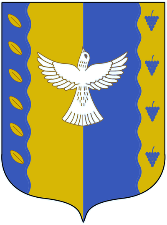 совет сельского поселенияМатвеевский  сельсовет муниципального района Кушнаренковский районреспублики башкортостанПриложение № 1к решению Совета сельского поселения Матвеевский  сельсоветмуниципального района Кушнаренковский районРеспублики Башкортостанот 25 декабря 2020 года №80 Перечень главных администраторов доходов бюджета сельского поселения  Матвеевский сельсовет муниципального района Кушнаренковский район  Республики Башкортостан<1> В части доходов, зачисляемых в бюджет сельского поселения  0, сельсовет муниципального района Кушнаренковский район Республики Башкортостан в пределах компетенции главных администраторов доходов бюджета поселения Кушнаренковский сельсовет муниципального района Кушнаренковский район Республики Башкортостан.<2> Администраторами доходов бюджета сельского поселения  Кушнаренковский сельсовет муниципального района Кушнаренковский район Республики Башкортостан по подстатьям,  статьям, подгруппам группы доходов «2 00 00000 00 – безвозмездные поступления» в части доходов от возврата остатков субсидий, субвенций и иных межбюджетных трансфертов, имеющих целевое назначение, прошлых лет (в части доходов, зачисляемых в бюджет сельского поселения Кушнаренковский сельсовет муниципального района Кушнаренковский район Республики Башкортостан) являются уполномоченные органы местного самоуправления поселения, а также созданные ими казенные учреждения, предоставившие соответствующие межбюджетные трансферты.Администраторами доходов бюджета сельского поселения  Кушнаренковский сельсовет муниципального района Кушнаренковский район Республики Башкортостан по подстатьям, статьям, подгруппам группы доходов «2 00 00000 00 – безвозмездные поступления» являются уполномоченные органы местного самоуправления поселения, а также созданные ими казенные учреждения, являющиеся получателями указанных средств.Глава сельского поселения  Матвеевский сельсовет Муниципального района Кушнаренковский районРеспублики Башкортостан                                                                     Э.К.Багаутдинов                                                   Перечень главных администраторов источников финансирования дефицита бюджета сельского поселения Матвеевский сельсовет муниципального района Кушнаренковский район Республики БашкортостанГлава сельского поселенияМатвеевский сельсовет муниципального района Кушнаренковский районРеспублики Башкортостан                                                                         Э.К.Багаутдинов                                                                                         Приложение  № 3                                                                        к  решению Совета                                                                           сельского поселения                                      Матвеевский сельсовет муниципального района   Кушнаренковский район Республики Башкорстан от 25 декабря 2020 года №80 Глава сельского поселенияМатвеевский сельсоветмуниципального района Кушнаренковский районРеспублики Башкортостан                                                                       Э.К.Багаутдинов                                          к решению  Совета сельского поселения к решению  Совета сельского поселения к решению  Совета сельского поселения к решению  Совета сельского поселения к решению  Совета сельского поселения к решению  Совета сельского поселения к решению  Совета сельского поселения Матвеевский сельсоветМатвеевский сельсоветМатвеевский сельсоветМатвеевский сельсоветМатвеевский сельсоветМатвеевский сельсоветМатвеевский сельсоветмуниципального районамуниципального районамуниципального районамуниципального районамуниципального районамуниципального районамуниципального районаКушнаренковский районКушнаренковский районКушнаренковский районКушнаренковский районКушнаренковский районКушнаренковский районКушнаренковский районРеспублики БашкортостанРеспублики БашкортостанРеспублики БашкортостанРеспублики БашкортостанРеспублики БашкортостанРеспублики БашкортостанРеспублики Башкортостанот 25 декабря 2020 года №80 от 25 декабря 2020 года №80 от 25 декабря 2020 года №80 от 25 декабря 2020 года №80 от 25 декабря 2020 года №80 от 25 декабря 2020 года №80 от 25 декабря 2020 года №80 Распределение бюджетных ассигнований сельского поселения Матвеевский сельсовет муниципального района Кушнаренковский район Республики Башкортостан по разделам, подразделам, целевым статьям (муниципальным программам и непрограммным направлениям деятельности), группам видов расходов классификации расходов бюджетов на 2021 год и плановый период 2022 и 2023 годовРаспределение бюджетных ассигнований сельского поселения Матвеевский сельсовет муниципального района Кушнаренковский район Республики Башкортостан по разделам, подразделам, целевым статьям (муниципальным программам и непрограммным направлениям деятельности), группам видов расходов классификации расходов бюджетов на 2021 год и плановый период 2022 и 2023 годовРаспределение бюджетных ассигнований сельского поселения Матвеевский сельсовет муниципального района Кушнаренковский район Республики Башкортостан по разделам, подразделам, целевым статьям (муниципальным программам и непрограммным направлениям деятельности), группам видов расходов классификации расходов бюджетов на 2021 год и плановый период 2022 и 2023 годовРаспределение бюджетных ассигнований сельского поселения Матвеевский сельсовет муниципального района Кушнаренковский район Республики Башкортостан по разделам, подразделам, целевым статьям (муниципальным программам и непрограммным направлениям деятельности), группам видов расходов классификации расходов бюджетов на 2021 год и плановый период 2022 и 2023 годовРаспределение бюджетных ассигнований сельского поселения Матвеевский сельсовет муниципального района Кушнаренковский район Республики Башкортостан по разделам, подразделам, целевым статьям (муниципальным программам и непрограммным направлениям деятельности), группам видов расходов классификации расходов бюджетов на 2021 год и плановый период 2022 и 2023 годовРаспределение бюджетных ассигнований сельского поселения Матвеевский сельсовет муниципального района Кушнаренковский район Республики Башкортостан по разделам, подразделам, целевым статьям (муниципальным программам и непрограммным направлениям деятельности), группам видов расходов классификации расходов бюджетов на 2021 год и плановый период 2022 и 2023 годовРаспределение бюджетных ассигнований сельского поселения Матвеевский сельсовет муниципального района Кушнаренковский район Республики Башкортостан по разделам, подразделам, целевым статьям (муниципальным программам и непрограммным направлениям деятельности), группам видов расходов классификации расходов бюджетов на 2021 год и плановый период 2022 и 2023 годовНаименование РзПрЦсрВрСумма (руб.)Сумма (руб.)Сумма (руб.)Наименование РзПрЦсрВр2021202220231234567ВСЕГО3182400,002342600,002417200,00ОБЩЕГОСУДАРСТВЕННЫЕ ВОПРОСЫ01001987400,001987800,001996500,00Функционирование высшего должностного лица субъекта Российской Федерации и муниципального образования0102 620000,00620000,00620000,00Муниципальная программа «Социально-экономическое развитие территории Матвеевский сельсовет муниципального района Кушнаренковский район Республики Башкортостан на 2020-2024 годы"01020100000000 620000,00620000,00620000,00Глава муниципального образования01020100002030620000,00620000,00620000,00Расходы на выплату персоналу в целях обеспечения выполнения функций государственными (муниципальными) органами, казенными учреждениями, органами управления государственными внебюджетными фондами01020100002030100620000,00620000,00620000,00Функционирование Правительства Российской Федерации, высших исполнительных органов государственной власти субъектов Российской Федерации, местных администраций01041362400,00 1362800,00 1371500,00 Муниципальная программа «Социально-экономическое развитие территории Матвеевский сельсовет муниципального района Кушнаренковский район Республики Башкортостан на 2020-2024 годы"010401000000001362400,00  1362800,001371500,00 Аппараты органов государственной власти Республики Башкортостан010401000020401362400,00  1362800,001371500,00 Расходы на выплату персоналу в целях обеспечения выполнения функций государственными (муниципальными) органами, казенными учреждениями, органами управления государственными внебюджетными фондами01040100002040100946500,00946500,00946500,00Закупка товаров, работ и услуг для государственных и (муниципальных) нужд01040100002040200377500,00377900,00386600,00Иные бюджетные ассигнования0104010000204080038400,0038400,0038400,00Резервные фонды01115000,00  5000,005000,00 Муниципальная программа «Социально-экономическое развитие территории Матвеевскиий сельсовет муниципального района Кушнаренковский район Республики Башкортостан на 2020-2024 годы"011101000000005000,00 5000,00 5000,00 Резервные фонды местных администраций011101000075008005000,005000,005000,00Иные бюджетные ассигнования011101000075005000,005000,005000,00НАЦИОНАЛЬНАЯ ОБОРОНА02000100051180102000,00103200,00106800,00Мобилизационная и вневойсковая подготовка0203102000,00103200,00106800,00Непрограммные расходы0203102000,00103200,00106800,00Осуществление первичного воинского учета на территориях, где отсутствуют военные комиссариаты, за счет средств федерального бюджета02030100051180102000,00103200,00106800,00Расходы на выплату персоналу02030100051180100102000,00103200,00106800,00НАЦИОНАЛЬНАЯ ЭКОНОМИКА0400750000,000,000,00Дорожное хозяйство (дорожные фонды)0409750000,000,000,00Муниципальная программа «Социально-экономическое развитие территории Матвеевский сельсовет муниципального района Кушнаренковский район Республики Башкортостан на 2020-2024 годы"04090100000000750000,000,000,00Дорожное хозяйство 04090100003150400000,00 0,00 0,00 Закупка товаров, работ и услуг для государственных (муниципальных нужд)04090100003150200400000,00 0,00 0,00 Иные межбюджетные трансферты на финансирование мероприятий по благоустройству территорий населенных пунктов, коммунальному хозяйству, обеспечению мер пожарной безопасности и осуществлению дорожной деятельности в границах сельских поселений04090100074040350000,00 0,00 0,00 Закупка товаров, работ и услуг для государственных (муниципальных нужд)04090100074040200350000,00 0,00 0,00 Благоустройство0503322000,00 172000,00  172000,00Муниципальная программа «Социально-экономическое развитие территории Матвеевский сельсовет муниципального района Кушнаренковский район Республики Башкортостан на 2020-2024 годы"0503010000000 322000,00 172000,00  172000,00Мероприятия по благоустройству территорий населенных пунктов05030100006050172000,00 172000,00 172000,00 Закупка товаров, работ и услуг для государственных (муниципальных нужд)05030100006050200172000,00 172000,00 172000,00 Мероприятия по благоустройству территорий населенных пунктов05030100074040150000,00 0,00 0,00 Закупка товаров, работ и услуг для государственных (муниципальных нужд)05030100074040200150000,00 0,00 0,00 Другие вопросы в области охраны окружающей среды060521000,0021000,0021000,00Обустройство контейнерных площадок и размещение отходов060521000,0021000,0021000,00Расходы по обращению с ТКО 0605010004120020021000,0021000,0021000,00Условно утвержденные расходы99990,00 58600,00 120900,00 Условно утвержденные расходы99999999999999 0,0058600,00120900,00 Условно утвержденные расходы999999999999999000,0058600,00 120900,00 Глава сельского поселения                                                                                                                                                                                                                                              Матвеевский сельсовет                                                                                                                                                                                                                                                 муниципального района                                                                                                                                                                                                                                             Кушнаренковский район                                                                                                                                                                                                                                                      Республики Башкортостан                                                                               Э.К.БагаутдиновГлава сельского поселения                                                                                                                                                                                                                                              Матвеевский сельсовет                                                                                                                                                                                                                                                 муниципального района                                                                                                                                                                                                                                             Кушнаренковский район                                                                                                                                                                                                                                                      Республики Башкортостан                                                                               Э.К.БагаутдиновГлава сельского поселения                                                                                                                                                                                                                                              Матвеевский сельсовет                                                                                                                                                                                                                                                 муниципального района                                                                                                                                                                                                                                             Кушнаренковский район                                                                                                                                                                                                                                                      Республики Башкортостан                                                                               Э.К.БагаутдиновГлава сельского поселения                                                                                                                                                                                                                                              Матвеевский сельсовет                                                                                                                                                                                                                                                 муниципального района                                                                                                                                                                                                                                             Кушнаренковский район                                                                                                                                                                                                                                                      Республики Башкортостан                                                                               Э.К.БагаутдиновГлава сельского поселения                                                                                                                                                                                                                                              Матвеевский сельсовет                                                                                                                                                                                                                                                 муниципального района                                                                                                                                                                                                                                             Кушнаренковский район                                                                                                                                                                                                                                                      Республики Башкортостан                                                                               Э.К.БагаутдиновГлава сельского поселения                                                                                                                                                                                                                                              Матвеевский сельсовет                                                                                                                                                                                                                                                 муниципального района                                                                                                                                                                                                                                             Кушнаренковский район                                                                                                                                                                                                                                                      Республики Башкортостан                                                                               Э.К.БагаутдиновГлава сельского поселения                                                                                                                                                                                                                                              Матвеевский сельсовет                                                                                                                                                                                                                                                 муниципального района                                                                                                                                                                                                                                             Кушнаренковский район                                                                                                                                                                                                                                                      Республики Башкортостан                                                                               Э.К.БагаутдиновПриложение № 5Приложение № 5Приложение № 5Приложение № 5Приложение № 5Приложение № 5Приложение № 5Приложение № 5Приложение № 5к решению  Совета сельского поселения к решению  Совета сельского поселения к решению  Совета сельского поселения к решению  Совета сельского поселения к решению  Совета сельского поселения к решению  Совета сельского поселения к решению  Совета сельского поселения к решению  Совета сельского поселения к решению  Совета сельского поселения Матвеевский сельсоветМатвеевский сельсоветМатвеевский сельсоветМатвеевский сельсоветМатвеевский сельсоветМатвеевский сельсоветМатвеевский сельсоветМатвеевский сельсоветМатвеевский сельсоветмуниципального районамуниципального районамуниципального районамуниципального районамуниципального районамуниципального районамуниципального районамуниципального районамуниципального районаКушнаренковский районКушнаренковский районКушнаренковский районКушнаренковский районКушнаренковский районКушнаренковский районКушнаренковский районКушнаренковский районКушнаренковский районРеспублики БашкортостанРеспублики БашкортостанРеспублики БашкортостанРеспублики БашкортостанРеспублики БашкортостанРеспублики БашкортостанРеспублики БашкортостанРеспублики БашкортостанРеспублики Башкортостанот 25 декабря 2020 года №80 от 25 декабря 2020 года №80 от 25 декабря 2020 года №80 от 25 декабря 2020 года №80 от 25 декабря 2020 года №80 от 25 декабря 2020 года №80 от 25 декабря 2020 года №80 от 25 декабря 2020 года №80 от 25 декабря 2020 года №80 Распределение бюджетных ассигнований сельского поселения Матвеевский сельсовет муниципального района Кушнаренковский район Республики Башкортостан по целевым статьям (муниципальным программам и непрограммным направлениям деятельности), группам видов расходов классификации расходов бюджетов на 2021 год и плановый период 2022 и 2023 годовРаспределение бюджетных ассигнований сельского поселения Матвеевский сельсовет муниципального района Кушнаренковский район Республики Башкортостан по целевым статьям (муниципальным программам и непрограммным направлениям деятельности), группам видов расходов классификации расходов бюджетов на 2021 год и плановый период 2022 и 2023 годовРаспределение бюджетных ассигнований сельского поселения Матвеевский сельсовет муниципального района Кушнаренковский район Республики Башкортостан по целевым статьям (муниципальным программам и непрограммным направлениям деятельности), группам видов расходов классификации расходов бюджетов на 2021 год и плановый период 2022 и 2023 годовРаспределение бюджетных ассигнований сельского поселения Матвеевский сельсовет муниципального района Кушнаренковский район Республики Башкортостан по целевым статьям (муниципальным программам и непрограммным направлениям деятельности), группам видов расходов классификации расходов бюджетов на 2021 год и плановый период 2022 и 2023 годовРаспределение бюджетных ассигнований сельского поселения Матвеевский сельсовет муниципального района Кушнаренковский район Республики Башкортостан по целевым статьям (муниципальным программам и непрограммным направлениям деятельности), группам видов расходов классификации расходов бюджетов на 2021 год и плановый период 2022 и 2023 годовРаспределение бюджетных ассигнований сельского поселения Матвеевский сельсовет муниципального района Кушнаренковский район Республики Башкортостан по целевым статьям (муниципальным программам и непрограммным направлениям деятельности), группам видов расходов классификации расходов бюджетов на 2021 год и плановый период 2022 и 2023 годовРаспределение бюджетных ассигнований сельского поселения Матвеевский сельсовет муниципального района Кушнаренковский район Республики Башкортостан по целевым статьям (муниципальным программам и непрограммным направлениям деятельности), группам видов расходов классификации расходов бюджетов на 2021 год и плановый период 2022 и 2023 годовРаспределение бюджетных ассигнований сельского поселения Матвеевский сельсовет муниципального района Кушнаренковский район Республики Башкортостан по целевым статьям (муниципальным программам и непрограммным направлениям деятельности), группам видов расходов классификации расходов бюджетов на 2021 год и плановый период 2022 и 2023 годовРаспределение бюджетных ассигнований сельского поселения Матвеевский сельсовет муниципального района Кушнаренковский район Республики Башкортостан по целевым статьям (муниципальным программам и непрограммным направлениям деятельности), группам видов расходов классификации расходов бюджетов на 2021 год и плановый период 2022 и 2023 годовНаименование ЦсрВрВрСумма (руб.)Сумма (руб.)Сумма (руб.)Сумма (руб.)Сумма (руб.)Наименование ЦсрВрВр20212021202220222023123344556ВСЕГО3182400,003182400,002342600,002342600,002417200,00Муниципальная программа "Социально-экономическое развитие территории Матвеевский сельсовет муниципального района Кушнаренковский район Республики Башкортостан на 2020-2024 годы"01000000003182400,003182400,002284000,002284000,002296300,00Мероприятия по благоустройству территорий населенных пунктов0100006050172000,00172000,00172000,00172000,00172000,00Закупка товаров, работ и услуг для государственных (муниципальных нужд)0100006050200200172000,00172000,00172000,00172000,00172000,00Мероприятия по благоустройству территорий населенных пунктов0100074040150000,00150000,000,000,000,00Закупка товаров, работ и услуг для государственных (муниципальных нужд)0100074040200200150000,00150000,000,000,000,00Дорожное хозяйство 0100000000750000,00750000,000,000,000,00Закупка товаров, работ и услуг для государственных (муниципальных нужд)0100003150200 200 400000,00400000,000,000,000,00Иные межбюджетные трансферты на финансирование мероприятий по благоустройству территорий населенных пунктов, коммунальному хозяйству, обеспечению мер пожарной безопасности и осуществлению дорожной деятельности в границах сельских поселений0100003150400000,00400000,000,000,000,00Иные межбюджетные трансферты на финансирование мероприятий по благоустройству территорий населенных пунктов, коммунальному хозяйству, обеспечению мер пожарной безопасности и осуществлению дорожной деятельности в границах сельских поселений0100074040350000,00350000,000,000,000,00Закупка товаров, работ и услуг для государственных (муниципальных нужд)0100074040200200350000,00350000,000,000,000,00Глава муниципального образования0100002030620000,00620000,00620000,00620000,00620000,00Расходы на выплату персоналу в целях обеспечения выполнения функций государственными (муниципальными) органами, казенными учреждениями, органами управления государственными внебюджетными фондами0100002030100 100 620000,00620000,00620000,00620000,00620000,00Аппараты органов государственной власти Республики Башкортостан01000020401362400,001362400,001362800,001362800,001371500,00Расходы на выплату персоналу в целях обеспечения выполнения функций государственными (муниципальными) органами, казенными учреждениями, органами управления государственными внебюджетными фондами0100002040100100946500,00946500,00946500,00946500,00946500,00Закупка товаров, работ и услуг для государственных и (муниципальных) нужд0100002040200200377500,00377500,00377900,00377900,00386600,00Иные бюджетные ассигнования010000204080080038400,0038400,0038400,0038400,0038400,00Резервные фонды местных администраций01000075005000,005000,005000,005000,005000,00Иные бюджетные ассигнования01000075008008005000,005000,005000,005000,005000,00Национальная оборона0100051180102000,00102000,00103200,00103200,00106800,00Расходы на осуществление первичного воинского учета0100051180100100102000,00102000,00103200,00103200,00106800,00Другие вопросы в области охраны окружающей среды010004120021000,0021000,0021000,0021000,0021000,00Расходы по обращению с ТКО 010004120020020021000,0021000,0021000,0021000,0021000,00Условно утвержденные расходы99999999990,000,0058600,0058600,00120900,00Условно утвержденные расходы99999999999009000,000,0058600,0058600,00120900,00Глава сельского поселения                                                                                                                                                                Матвеевский сельсовет                                                                                                                                                                                               муниципального района                                                                                                                                                                   Кушнаренковский район                                                                                                                                                                                                   Республики Башкортостан                                                                          Э.К.БагаутдиновГлава сельского поселения                                                                                                                                                                Матвеевский сельсовет                                                                                                                                                                                               муниципального района                                                                                                                                                                   Кушнаренковский район                                                                                                                                                                                                   Республики Башкортостан                                                                          Э.К.БагаутдиновГлава сельского поселения                                                                                                                                                                Матвеевский сельсовет                                                                                                                                                                                               муниципального района                                                                                                                                                                   Кушнаренковский район                                                                                                                                                                                                   Республики Башкортостан                                                                          Э.К.БагаутдиновГлава сельского поселения                                                                                                                                                                Матвеевский сельсовет                                                                                                                                                                                               муниципального района                                                                                                                                                                   Кушнаренковский район                                                                                                                                                                                                   Республики Башкортостан                                                                          Э.К.БагаутдиновГлава сельского поселения                                                                                                                                                                Матвеевский сельсовет                                                                                                                                                                                               муниципального района                                                                                                                                                                   Кушнаренковский район                                                                                                                                                                                                   Республики Башкортостан                                                                          Э.К.БагаутдиновГлава сельского поселения                                                                                                                                                                Матвеевский сельсовет                                                                                                                                                                                               муниципального района                                                                                                                                                                   Кушнаренковский район                                                                                                                                                                                                   Республики Башкортостан                                                                          Э.К.БагаутдиновГлава сельского поселения                                                                                                                                                                Матвеевский сельсовет                                                                                                                                                                                               муниципального района                                                                                                                                                                   Кушнаренковский район                                                                                                                                                                                                   Республики Башкортостан                                                                          Э.К.БагаутдиновГлава сельского поселения                                                                                                                                                                Матвеевский сельсовет                                                                                                                                                                                               муниципального района                                                                                                                                                                   Кушнаренковский район                                                                                                                                                                                                   Республики Башкортостан                                                                          Э.К.БагаутдиновГлава сельского поселения                                                                                                                                                                Матвеевский сельсовет                                                                                                                                                                                               муниципального района                                                                                                                                                                   Кушнаренковский район                                                                                                                                                                                                   Республики Башкортостан                                                                          Э.К.Багаутдинов                                                                                                                                                       Приложение № 6                                                                                                                                                       Приложение № 6                                                                                                                                                       Приложение № 6                                                                                                                                                       Приложение № 6                                                                                                                                                       Приложение № 6                                                                                                                                                       Приложение № 6                                                                                                                                                       Приложение № 6                                                                                                                                                       Приложение № 6                                                                                                                                                       Приложение № 6                                                                                                                                                       Приложение № 6                                                                                                                                                       Приложение № 6                                                                                                                                                       Приложение № 6к решению  Совета сельского поселения к решению  Совета сельского поселения к решению  Совета сельского поселения к решению  Совета сельского поселения к решению  Совета сельского поселения к решению  Совета сельского поселения к решению  Совета сельского поселения к решению  Совета сельского поселения к решению  Совета сельского поселения к решению  Совета сельского поселения к решению  Совета сельского поселения к решению  Совета сельского поселения Матвеевский сельсоветМатвеевский сельсоветМатвеевский сельсоветМатвеевский сельсоветМатвеевский сельсоветМатвеевский сельсоветМатвеевский сельсоветМатвеевский сельсоветМатвеевский сельсоветМатвеевский сельсоветМатвеевский сельсоветМатвеевский сельсоветмуниципального районамуниципального районамуниципального районамуниципального районамуниципального районамуниципального районамуниципального районамуниципального районамуниципального районамуниципального районамуниципального районамуниципального районаКушнаренковский районКушнаренковский районКушнаренковский районКушнаренковский районКушнаренковский районКушнаренковский районКушнаренковский районКушнаренковский районКушнаренковский районКушнаренковский районКушнаренковский районКушнаренковский районРеспублики БашкортостанРеспублики БашкортостанРеспублики БашкортостанРеспублики БашкортостанРеспублики БашкортостанРеспублики БашкортостанРеспублики БашкортостанРеспублики БашкортостанРеспублики БашкортостанРеспублики БашкортостанРеспублики БашкортостанРеспублики Башкортостанот 25 декабря 2020 года №80 от 25 декабря 2020 года №80 от 25 декабря 2020 года №80 от 25 декабря 2020 года №80 от 25 декабря 2020 года №80 от 25 декабря 2020 года №80 от 25 декабря 2020 года №80 от 25 декабря 2020 года №80 от 25 декабря 2020 года №80 от 25 декабря 2020 года №80 от 25 декабря 2020 года №80 от 25 декабря 2020 года №80 Распределение бюджетных ассигнований сельского поселения                                                                     Матвеевский сельсовет муниципального района Кушнаренковский район Республики Башкортостан по ведомственной структуре классификации расходов бюджетов на 2021 год и плановый период 2022 и 2023 годовРаспределение бюджетных ассигнований сельского поселения                                                                     Матвеевский сельсовет муниципального района Кушнаренковский район Республики Башкортостан по ведомственной структуре классификации расходов бюджетов на 2021 год и плановый период 2022 и 2023 годовРаспределение бюджетных ассигнований сельского поселения                                                                     Матвеевский сельсовет муниципального района Кушнаренковский район Республики Башкортостан по ведомственной структуре классификации расходов бюджетов на 2021 год и плановый период 2022 и 2023 годовРаспределение бюджетных ассигнований сельского поселения                                                                     Матвеевский сельсовет муниципального района Кушнаренковский район Республики Башкортостан по ведомственной структуре классификации расходов бюджетов на 2021 год и плановый период 2022 и 2023 годовРаспределение бюджетных ассигнований сельского поселения                                                                     Матвеевский сельсовет муниципального района Кушнаренковский район Республики Башкортостан по ведомственной структуре классификации расходов бюджетов на 2021 год и плановый период 2022 и 2023 годовРаспределение бюджетных ассигнований сельского поселения                                                                     Матвеевский сельсовет муниципального района Кушнаренковский район Республики Башкортостан по ведомственной структуре классификации расходов бюджетов на 2021 год и плановый период 2022 и 2023 годовРаспределение бюджетных ассигнований сельского поселения                                                                     Матвеевский сельсовет муниципального района Кушнаренковский район Республики Башкортостан по ведомственной структуре классификации расходов бюджетов на 2021 год и плановый период 2022 и 2023 годовРаспределение бюджетных ассигнований сельского поселения                                                                     Матвеевский сельсовет муниципального района Кушнаренковский район Республики Башкортостан по ведомственной структуре классификации расходов бюджетов на 2021 год и плановый период 2022 и 2023 годовРаспределение бюджетных ассигнований сельского поселения                                                                     Матвеевский сельсовет муниципального района Кушнаренковский район Республики Башкортостан по ведомственной структуре классификации расходов бюджетов на 2021 год и плановый период 2022 и 2023 годовРаспределение бюджетных ассигнований сельского поселения                                                                     Матвеевский сельсовет муниципального района Кушнаренковский район Республики Башкортостан по ведомственной структуре классификации расходов бюджетов на 2021 год и плановый период 2022 и 2023 годовРаспределение бюджетных ассигнований сельского поселения                                                                     Матвеевский сельсовет муниципального района Кушнаренковский район Республики Башкортостан по ведомственной структуре классификации расходов бюджетов на 2021 год и плановый период 2022 и 2023 годовРаспределение бюджетных ассигнований сельского поселения                                                                     Матвеевский сельсовет муниципального района Кушнаренковский район Республики Башкортостан по ведомственной структуре классификации расходов бюджетов на 2021 год и плановый период 2022 и 2023 годовНаименование ВедЦсрЦсрВрВрСумма   (руб.)Сумма   (руб.)Сумма   (руб.)Сумма   (руб.)Сумма   (руб.)Сумма   (руб.)Наименование ВедЦсрЦсрВрВр202120222022202320232023123344566777ВСЕГО 3182400,002342600,00 2342600,00 2417200,00 2417200,00 2417200,00 Администрация сельского поселения Матвеевский сельсовет муниципального района Кушнаренковский район Республики Башкортостан791 3182400,002342600,00 2342600,00 2417200,00 2417200,00 2417200,00 Муниципальная программа «Социально-экономическое развитие территории Матвеевский сельсовет муниципального района Кушнаренковский район Республики Башкортостан на 2020-2024 годы"79101000000000100000000 3182400,002284000,00 2284000,00 2296300,00 2296300,00 2296300,00 Глава муниципального образования79101000020300100002030620000,00620000,00620000,00620000,00620000,00620000,00Расходы на выплату персоналу в целях обеспечения выполнения функций государственными (муниципальными) органами, казенными учреждениями, органами управления государственными внебюджетными фондами79101000020300100002030100100620000,00620000,00620000,00620000,00620000,00620000,00Аппараты органов государственной власти Республики Башкортостан791010000204001000020401362400,001362800,001362800,001371500,001371500,001371500,00Расходы на выплату персоналу в целях обеспечения выполнения функций государственными (муниципальными) органами, казенными учреждениями, органами управления государственными внебюджетными фондами79101000020400100002040100100946500,00946500,00946500,00946500,00946500,00946500,00Закупка товаров, работ и услуг для государственных и (муниципальных) нужд79101000020400100002040200200377500,00377900,00377900,00386600,00386600,00386600,00Иные бюджетные ассигнования7910100002040010000204080080038400,0038400,0038400,0038400,0038400,0038400,00Резервные фонды местных администраций791010000750001000075005000,005000,005000,005000,005000,005000,00Иные бюджетные ассигнования791010000750001000075008008005000,005000,005000,005000,005000,005000,00Осуществление первичного воинского учета на территориях, где отсутствуют военные комиссариаты, за счет средств федерального бюджета79199000511809900051180102000,00103200,00103200,00106800,00106800,00106800,00Расходы на выплату персоналу79199000511809900051180100100102000,00103200,00103200,00106800,00106800,00106800,00Благоустройство населенных пунктов сельского поселения 79101000000000100000000322000,00172000,00172000,00172000,00172000,00172000,00Иные межбюджетные трансферты на финансирование мероприятий по благоустройству территорий населенных пунктов, коммунальному хозяйству, обеспечению мер пожарной безопасности и осуществлению дорожной деятельности в границах сельских поселений79101000740400100074040150000,000.000.000,000,000,00Закупка товаров, работ и услуг для государственных (муниципальных нужд)79101000740400100074040200200150000,000.000.000,000,000,00Мероприятия по благоустройству территорий населенных пунктов79101000060500100006050172000,00172000,00172000,00172000,00172000,00172000,00Закупка товаров, работ и услуг для государственных (муниципальных нужд)79101000060500100006050200200172000,00172000,00172000,00172000,00172000,00172000,00Дорожное  хозяйство791 0100000000 0100000000750000,000,000,000,000,000,00Иные межбюджетные трансферты на финансирование мероприятий по благоустройству территорий населенных пунктов, коммунальному хозяйству, обеспечению мер пожарной безопасности и осуществлению дорожной деятельности в границах сельских поселений791010003150010003150400000,000,000,000,000,000,00Закупка товаров, работ и услуг для государственных (муниципальных нужд)791010003150010003150200200400000,000,000,000,000,000,00Иные межбюджетные трансферты на финансирование мероприятий по благоустройству территорий населенных пунктов, коммунальному хозяйству, обеспечению мер пожарной безопасности и осуществлению дорожной деятельности в границах сельских поселений79101000740400100074040350000,000,000,000,000,000,00Закупка товаров, работ и услуг для государственных (муниципальных нужд)79101000740400100074040200200350000,000,000,000,000,000,00Другие вопросы в области охраны окружающей среды79121000,0021000,0021000,0021000,0021000,0021000,00Закупка товаров, работ и услуг для государственных (муниципальных нужд)7910100041200010004120020020021000,0021000,0021000,0021000,0021000,0021000,00Условно утвержденные расходы7919999999999 9999999999 0,0058600,0058600,00120900,00120900,00120900,00Условно утвержденные расходы791999999999999999999999009000,0058600,0058600,00120900,00120900,00120900,00Глава сельского поселения                                                                                                                                                                       Матвеевский сельсовет                                                                                                                                                                                               муниципального района                                                                                                                                                                   Кушнаренковский район                                                                                                                                                                                                   Республики Башкортостан                                                                               Э.К.БагаутдиновГлава сельского поселения                                                                                                                                                                       Матвеевский сельсовет                                                                                                                                                                                               муниципального района                                                                                                                                                                   Кушнаренковский район                                                                                                                                                                                                   Республики Башкортостан                                                                               Э.К.БагаутдиновГлава сельского поселения                                                                                                                                                                       Матвеевский сельсовет                                                                                                                                                                                               муниципального района                                                                                                                                                                   Кушнаренковский район                                                                                                                                                                                                   Республики Башкортостан                                                                               Э.К.БагаутдиновГлава сельского поселения                                                                                                                                                                       Матвеевский сельсовет                                                                                                                                                                                               муниципального района                                                                                                                                                                   Кушнаренковский район                                                                                                                                                                                                   Республики Башкортостан                                                                               Э.К.БагаутдиновГлава сельского поселения                                                                                                                                                                       Матвеевский сельсовет                                                                                                                                                                                               муниципального района                                                                                                                                                                   Кушнаренковский район                                                                                                                                                                                                   Республики Башкортостан                                                                               Э.К.БагаутдиновГлава сельского поселения                                                                                                                                                                       Матвеевский сельсовет                                                                                                                                                                                               муниципального района                                                                                                                                                                   Кушнаренковский район                                                                                                                                                                                                   Республики Башкортостан                                                                               Э.К.БагаутдиновГлава сельского поселения                                                                                                                                                                       Матвеевский сельсовет                                                                                                                                                                                               муниципального района                                                                                                                                                                   Кушнаренковский район                                                                                                                                                                                                   Республики Башкортостан                                                                               Э.К.БагаутдиновГлава сельского поселения                                                                                                                                                                       Матвеевский сельсовет                                                                                                                                                                                               муниципального района                                                                                                                                                                   Кушнаренковский район                                                                                                                                                                                                   Республики Башкортостан                                                                               Э.К.БагаутдиновГлава сельского поселения                                                                                                                                                                       Матвеевский сельсовет                                                                                                                                                                                               муниципального района                                                                                                                                                                   Кушнаренковский район                                                                                                                                                                                                   Республики Башкортостан                                                                               Э.К.БагаутдиновГлава сельского поселения                                                                                                                                                                       Матвеевский сельсовет                                                                                                                                                                                               муниципального района                                                                                                                                                                   Кушнаренковский район                                                                                                                                                                                                   Республики Башкортостан                                                                               Э.К.БагаутдиновГлава сельского поселения                                                                                                                                                                       Матвеевский сельсовет                                                                                                                                                                                               муниципального района                                                                                                                                                                   Кушнаренковский район                                                                                                                                                                                                   Республики Башкортостан                                                                               Э.К.БагаутдиновГлава сельского поселения                                                                                                                                                                       Матвеевский сельсовет                                                                                                                                                                                               муниципального района                                                                                                                                                                   Кушнаренковский район                                                                                                                                                                                                   Республики Башкортостан                                                                               Э.К.Багаутдинов